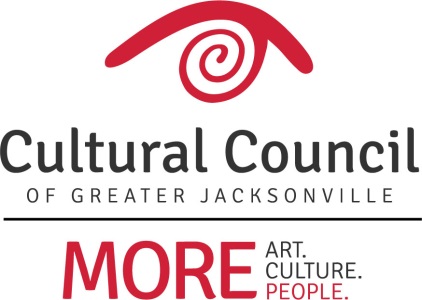 Demographic Survey – CSGP 2017-2018INSTRUCTIONS:Disseminate the demographic survey to all members of your organization’s board and staff and keep the responses as back-up documentation.  Individuals completing the survey should self-identify themselves in relation to the demographic categories.  The survey and chart relate to basic demographic data for race/ethnicity, gender and age available for Duval County through the U.S. Census.  Respondents have the option to decline to participate in the survey or to decline to respond to any of the specific categories (with the exception of geographic representation).  Due to its sensitive nature, the survey may be conducted anonymously.  Aggregated survey responses will be provided to the Cultural Council via the demographic chart that will be included as part of the CSGP Letter of Intent form. The chart will provide information to address the following CSGP eligibility criterion:  The organization shall have a broad base of community representation in management ...SURVEY:Respondent:  Check each demographic category that best reflects how you self-identify. You have the option to not respond.Race/Ethnicity___ White___ African American/Black___ Asian___ Native Hawaiian/Other Pacific Islander___ American Indian/Alaskan Native___ Two or More Races___ Hispanic/Latino (of any race)___ Prefer not to respondGender___ Male___ Female___ Prefer not to respondAge___ Under 18___ 18-44___ 45-64___ 65 and older___ Prefer not to respondGeographic RepresentationResidence zip - __________Residence “geographic zone”___ Beaches___ Arlington___ Northside___ Westside___ Northwest-side___ Southside___ Mandarin___ Urban Core (Downtown, Springfield, San Marco, Riverside/Avondale)___ Northeast Florida County (Clay, Nassau, St. Johns, Baker)___ Other ____________________Business zip - __________Business “geographic zone”___ Beaches___ Arlington___ Northside___ Westside___ Northwest-side___ Southside___ Mandarin___ Urban Core (Downtown, Springfield, San Marco, Riverside/Avondale)___ Northeast Florida County (Clay, Nassau, St. Johns, Baker)___ Other _______________________ Not Applicable